CHALLENGE AS LES PROVINCES BASKET BALL.Défi ouvert aux élèves licenciés à l’As.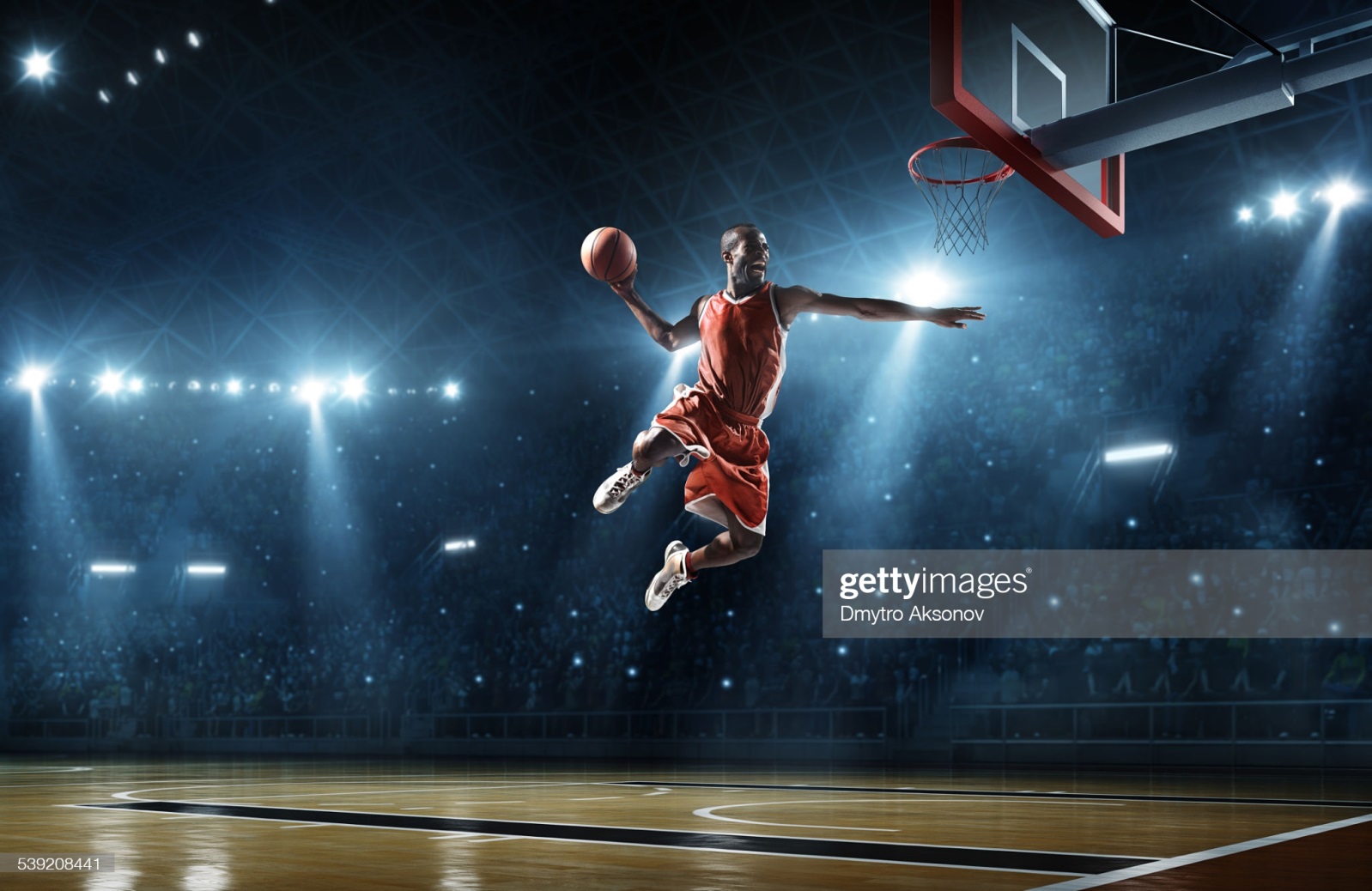 BASKET BALL1. DEFI TIRS EN COURSE : le plus de tirs en course en 1 minute à partir de trois positions.2. DEFI TIRS EN APPUIS : le plus de tirs en appuis en 1 minute autours de 5 positions.3.  DEFI LANCERS FRANCS : le plus de lancers-francs réussis en 1 minute.A VOS BASKETS, VENEZ NOMBREUX !ORGANISATION DE LA SEMAINE DU 17 AU 21 MAI.Horaires : 12h45/13h45Passage prioritaire à la cantine à 12h10En raison du protocole sanitaire, respectez le jour correspondant à son niveau de classe.MERCI. Les enseignants d’EPS. Lundi 17 MaiMardi 18 MaiJeudi 20 MaiVendredi 21 MaiNiveau 4°Niveau 5°Niveau 6°Niveau 3°